おおいたボランティア・ＮＰＯセンター主催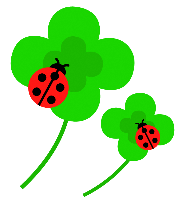 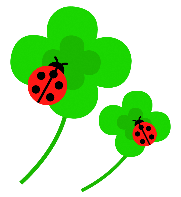 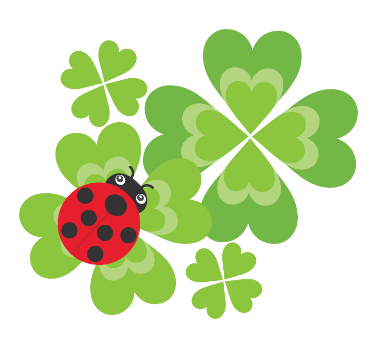 ●申込み方法●　裏面の申込書に必要事項をご記入の上、ＦＡＸまたはメールにてお申込みください。主催：おおいたボランティア・ＮＰＯセンター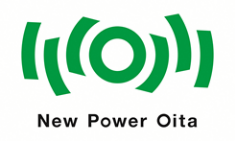 （運営：公益財団法人　おおいた共創基金）おおいたボランティア・ＮＰＯセンター【申　　込　　書】ＦＡＸまたはメールでお申込みください。ＦＡＸ：０９７－５５５－９７７１　Ｍａｉｌ：npoinfo@onpo.jp※上記個人情報は、本事業の連絡及び参加状況の把握以外に使用しません。※新型コロナウイルスの感染状況により変更や中止となる場合があります。＜当日の会場参加に係るお願い＞※マスク着用をお願いします。なお、当日は体温チェックを行いますので、ご協力をお願いします。※発熱の有無にかかわらず、体調の悪い方は無理をせず参加をお控えください。●参加希望の講座に「○」を入れてください。　　　　　　　　　（締切：各開催日の３日前まで）■お問合せ先　：　おおいたボランティア・ＮＰＯセンター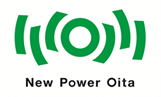 （運営：公益財団法人おおいた共創基金）〒870-0907　大分市大津町2丁目1-41（大分県総合社会福祉会館2階）   TEL：097-555-9770　FAX：097-555-9771　E-Mail：npoinfo@onpo.jp	■講座名■内　容■日　程伝わるコンテンツの作り方仲間を集める！資金を募る！
運営理念・活動報告はこう創れ！　　講師：戦略コンサルタント、運営アドバイザー　新見　奉之 氏■時　間：13：30～16：３0（受付13：00～）７月２８日（木）SNS＆ホームページを使った情報発信の基礎インターネットを使った情報発信を、団体で行う際に必要となる、基本的な知識や、利用する媒体の特徴や選定の方法などを解説します講師：アンプリファイ代表、運営アドバイザー　新名　康行 氏■時　間：14：00～16：15（受付13：30～）８月２５日（木）SNS＆ホームページを使った情報発信の実践インターネットを使った団体の情報発信を「Googleビジネスプロフィール」や「Instagram」を使って、運用する具体的な方法を解説します講師：アンプリファイ代表、運営アドバイザー　新名　康行 氏■時　間：14：00～16：15（受付13：30～）９月２８日（水）オンラインでの参加もできます！（要事前申込み）　※講座開催日２日前までにメールでＩＤ等をお知らせします。オンラインでの参加もできます！（要事前申込み）　※講座開催日２日前までにメールでＩＤ等をお知らせします。オンラインでの参加もできます！（要事前申込み）　※講座開催日２日前までにメールでＩＤ等をお知らせします。お　名　前団体名（所属）住　　　　所〒連　絡　先ＴＥＬ：　　　　　　　　　　　　　　　　　　　　　　　　　　　　／ＦＡＸ：　　　　　連　絡　先メールアドレス：　※オンライン参加の方へは、こちらにご記入いただいたメールアドレスに、参加に必要なＩＤをお送りします。開　催　日内　容会場オンライン1７月２８日（木）伝わるコンテンツの作り方2８月２５日（木）情報発信の基礎3９月２８日（水）情報発信の実践